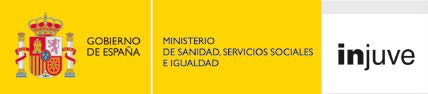 SOLICITUD DE PARTICIPACIÓN EN LA CONVOCATORIA DE PROYECTOS PARA LA “CAPITALIDAD DE LA INFORMACIÓN JUVENIL  2018”DATOS DEL RESPONSABLE Y DE LA ENTIDAD QUE FORMULA LA SOLICITUD:DATOS DEL COORDINADOR DEL PROYECTO:El SIGNATARIO DECLARA QUE:Acepta las bases y compromisos de la “Convocatoria de proyectos para la elección de la Capital de la Información Juvenil 2018”.En cumplimiento del artículo 5º de la Ley Orgánica 15/1999 de Protección de Datos, autoriza a que sus datos sean incluidos en un fichero de titularidad del Instituto de la Juventud, que garantiza su seguridad y confidencialidad, y cuya finalidad es la información juvenil, intercambio de información entre organismos relacionada con actividades del INJUVE, publicaciones y realización de estudios, no estando previsto cederlos a terceros. Los datos recabados son imprescindibles para el establecimiento y desarrollo de la relación. Puede ejercer sus derechos de acceso, rectificación, cancelación y oposición dirigiéndose mediante comunicación escrita al siguiente domicilio: Instituto de la Juventud, C/ José Ortega y Gasset, 71, 28006 Madrid. Dicha comunicación deberá incluir nombre y apellidos, petición en que se concreta la solicitud, dirección a efectos de notificaciones, fecha, firma y fotocopia del DNI/NIE o pasaporte.  							En………………………..……a……………….de……….............……de 20……………..ATT DEL DIRECTOR GENERAL DEL INJUVE.Fdo.…………………………………………………………………..(Nombre del responsable de la entidad)CIUDAD CANDIDATANOMBRE Y APELLIDOS:DNI/NIE:PUESTO/CARGO DEL RESPONSABLE:NOMBRE DE LA ENTIDAD SOLICITANTE:DIRECCIÓN:LOCALIDAD:CÓDIGO POSTAL:PROVINCIA:TELÉFONO:CORREO ELECTRÓNICO A EFECTOS   DE NOTIFICACIONES:NOMBRE Y APELLIDOS:CORREO ELECTRÓNICO:TELÉFONO: